Bordeaux, le DOCUMENT A RETOURNER AVANT LE :                       Objet : Mise à Jour du Fichier des Noms de ChâteauxMadame, Monsieur, Cher collègue viticulteur,La notion de château constitue un élément clé de notre patrimoine viticole, à tel point qu’elle est aujourd’hui indissociable des AOC de Bordeaux dans l’esprit des consommateurs.Nous avons fait le constat il y a plusieurs années d’une dévalorisation progressive croissante de cette notion du fait de la multiplication des noms ne correspondant à aucune réalité.La Fédération des Grands Vins, puis le C.I.V.B. dans le cadre du plan Bordeaux, ont souhaité la mise en place de mesures fortes visant à revaloriser la notion de château.Nous avons décidé, afin de nous conformer à la demande officielle des services de l’Etat de mise en conformité de notre fichier par rapport à la réglementation en vigueur, de refondre celui-ci pour n’y conserver que les noms correspondant à la définition réglementaire de la dénomination château.Vous trouverez donc ci-joint un questionnaire vierge que nous vous demandons de nous retourner après l’avoir rempli avec le plus grand soin et/ou corrigé, accompagné des pièces justificatives de la réalité du/des noms de château que vous utilisez (voir le rappel réglementaire qui précise les pièces à fournir).En vous remerciant par avance, je vous prie de bien vouloir agréer, Madame, Monsieur, cher collègue, l’expression de mes plus sincères salutations.Le Président, Hervé GRANDEAUDECLARATION DE NOMS DE CHATEAUX
ou autres termes équivalents utilisés pour la désignation des vins de BordeauxRgt CEE n° 607/09 (art.57) du 14/07/09 – Décret n°2012-655 du 04/05/2012Recensement professionnel géré depuis 1990 par la FEDERATION DES GRANDS VINS DE BORDEAUX1 Cours du XXX Juillet – 33000 BORDEAUX  05.56.00.22.99 -  05.56.48.53.79 - Email : fgvb@fgvb.fr – Site : www.fgvb.frRecensement professionnel géré depuis 1990 par la FEDERATION DES GRANDS VINS DE BORDEAUX1 Cours du XXX Juillet – 33000 BORDEAUX  05.56.00.22.99 -  05.56.48.53.79 - Email : fgvb@fgvb.fr – Site : www.fgvb.frEXPLOITANT :EXPLOITANT :EXPLOITANT :EXPLOITANT :N° siret  . . . . . . . . . . . . . . N° siret  . . . . . . . . . . . . . . N° siret  . . . . . . . . . . . . . . N° siret  . . . . . . . . . . . . . . N° siret  . . . . . . . . . . . . . . N° siret  . . . . . . . . . . . . . . N° siret  . . . . . . . . . . . . . . N° siren  . . . . . . . . . N° siren  . . . . . . . . . N° siren  . . . . . . . . . N° siren  . . . . . . . . . N° siren  . . . . . . . . . Mode de Faire Valoir :Mode de Faire Valoir :Exploitant  Exploitant  Exploitant  Exploitant  Exploitant  Fermier  Fermier  Métayer  Métayer  Métayer  DENOMINATION SOCIALE - NOM PRENOM DENOMINATION SOCIALE - NOM PRENOM ADRESSE :ADRESSE :CP : COMMUNE :COMMUNE :COMMUNE :Tel : Fax : Portable :Portable :EMAIL :EMAIL :SITE INTERNET SITE INTERNET Nom / Prénom du Responsable (si société) : Nom / Prénom du Responsable (si société) : Nom / Prénom du Responsable (si société) : Nom / Prénom du Responsable (si société) : Nom / Prénom du Responsable (si société) : Nom / Prénom du Responsable (si société) : Qualité :EXPLOITATIONEXPLOITATIONEXPLOITATIONN° EVV / CVI :N° EVV / CVI :N° EVV / CVI :.   .   /   .   .   .   /   .   .   .   .   ..   .   /   .   .   .   /   .   .   .   .   .ADRESSE :ADRESSE :ADRESSE :CPCOMMUNE COMMUNE a) Le signataire reconnaît : avoir pris connaissance de la réglementation relative à l’usage des termes protégés tels que « Château », « Domaine », … imprimée sur la notice réglementaire des noms de châteaux envoyée en annexe de ce document et disponible à la FGVB.apporter les éléments de preuve sur la conformité des noms de châteaux mentionnés sur le présent document avec la réglementation et notamment le décret du 04/05/2012.avoir été informé que les renseignements contenus dans le présent questionnaire pourront être consultés par les services compétents de tutelle et de contrôle.a) Le signataire reconnaît : avoir pris connaissance de la réglementation relative à l’usage des termes protégés tels que « Château », « Domaine », … imprimée sur la notice réglementaire des noms de châteaux envoyée en annexe de ce document et disponible à la FGVB.apporter les éléments de preuve sur la conformité des noms de châteaux mentionnés sur le présent document avec la réglementation et notamment le décret du 04/05/2012.avoir été informé que les renseignements contenus dans le présent questionnaire pourront être consultés par les services compétents de tutelle et de contrôle.a) Le signataire reconnaît : avoir pris connaissance de la réglementation relative à l’usage des termes protégés tels que « Château », « Domaine », … imprimée sur la notice réglementaire des noms de châteaux envoyée en annexe de ce document et disponible à la FGVB.apporter les éléments de preuve sur la conformité des noms de châteaux mentionnés sur le présent document avec la réglementation et notamment le décret du 04/05/2012.avoir été informé que les renseignements contenus dans le présent questionnaire pourront être consultés par les services compétents de tutelle et de contrôle.a) Le signataire reconnaît : avoir pris connaissance de la réglementation relative à l’usage des termes protégés tels que « Château », « Domaine », … imprimée sur la notice réglementaire des noms de châteaux envoyée en annexe de ce document et disponible à la FGVB.apporter les éléments de preuve sur la conformité des noms de châteaux mentionnés sur le présent document avec la réglementation et notamment le décret du 04/05/2012.avoir été informé que les renseignements contenus dans le présent questionnaire pourront être consultés par les services compétents de tutelle et de contrôle.a) Le signataire reconnaît : avoir pris connaissance de la réglementation relative à l’usage des termes protégés tels que « Château », « Domaine », … imprimée sur la notice réglementaire des noms de châteaux envoyée en annexe de ce document et disponible à la FGVB.apporter les éléments de preuve sur la conformité des noms de châteaux mentionnés sur le présent document avec la réglementation et notamment le décret du 04/05/2012.avoir été informé que les renseignements contenus dans le présent questionnaire pourront être consultés par les services compétents de tutelle et de contrôle.a) Le signataire reconnaît : avoir pris connaissance de la réglementation relative à l’usage des termes protégés tels que « Château », « Domaine », … imprimée sur la notice réglementaire des noms de châteaux envoyée en annexe de ce document et disponible à la FGVB.apporter les éléments de preuve sur la conformité des noms de châteaux mentionnés sur le présent document avec la réglementation et notamment le décret du 04/05/2012.avoir été informé que les renseignements contenus dans le présent questionnaire pourront être consultés par les services compétents de tutelle et de contrôle.b) Le signataire autorise la diffusion des renseignements : du cadre « exploitant », des « noms de châteaux » et de leur(s) AOC figurant sur le présent questionnaire. Tout autre renseignement communiqué pourra également être diffusé.b) Le signataire autorise la diffusion des renseignements : du cadre « exploitant », des « noms de châteaux » et de leur(s) AOC figurant sur le présent questionnaire. Tout autre renseignement communiqué pourra également être diffusé.b) Le signataire autorise la diffusion des renseignements : du cadre « exploitant », des « noms de châteaux » et de leur(s) AOC figurant sur le présent questionnaire. Tout autre renseignement communiqué pourra également être diffusé.b) Le signataire autorise la diffusion des renseignements : du cadre « exploitant », des « noms de châteaux » et de leur(s) AOC figurant sur le présent questionnaire. Tout autre renseignement communiqué pourra également être diffusé.b) Le signataire autorise la diffusion des renseignements : du cadre « exploitant », des « noms de châteaux » et de leur(s) AOC figurant sur le présent questionnaire. Tout autre renseignement communiqué pourra également être diffusé.b) Le signataire autorise la diffusion des renseignements : du cadre « exploitant », des « noms de châteaux » et de leur(s) AOC figurant sur le présent questionnaire. Tout autre renseignement communiqué pourra également être diffusé.c) Le signataire est informé que la loi n° 78-17 du 06/01/1978 relative à l’informatique, aux fichiers et aux libertés s’applique aux réponses faites à ce formulaire. Elle garantit au déclarant un droit d’accès et de rectification pour les données le concernant auprès de la FGVB, 1 Cours du XXX Juillet, 33000 BORDEAUX. c) Le signataire est informé que la loi n° 78-17 du 06/01/1978 relative à l’informatique, aux fichiers et aux libertés s’applique aux réponses faites à ce formulaire. Elle garantit au déclarant un droit d’accès et de rectification pour les données le concernant auprès de la FGVB, 1 Cours du XXX Juillet, 33000 BORDEAUX. c) Le signataire est informé que la loi n° 78-17 du 06/01/1978 relative à l’informatique, aux fichiers et aux libertés s’applique aux réponses faites à ce formulaire. Elle garantit au déclarant un droit d’accès et de rectification pour les données le concernant auprès de la FGVB, 1 Cours du XXX Juillet, 33000 BORDEAUX. c) Le signataire est informé que la loi n° 78-17 du 06/01/1978 relative à l’informatique, aux fichiers et aux libertés s’applique aux réponses faites à ce formulaire. Elle garantit au déclarant un droit d’accès et de rectification pour les données le concernant auprès de la FGVB, 1 Cours du XXX Juillet, 33000 BORDEAUX. c) Le signataire est informé que la loi n° 78-17 du 06/01/1978 relative à l’informatique, aux fichiers et aux libertés s’applique aux réponses faites à ce formulaire. Elle garantit au déclarant un droit d’accès et de rectification pour les données le concernant auprès de la FGVB, 1 Cours du XXX Juillet, 33000 BORDEAUX. c) Le signataire est informé que la loi n° 78-17 du 06/01/1978 relative à l’informatique, aux fichiers et aux libertés s’applique aux réponses faites à ce formulaire. Elle garantit au déclarant un droit d’accès et de rectification pour les données le concernant auprès de la FGVB, 1 Cours du XXX Juillet, 33000 BORDEAUX. ALeSignatureLu et approuvéLu et approuvéLu et approuvéLu et approuvéLu et approuvéLu et approuvéLA DATE ET LA SIGNATURE DE CE DOCUMENT SONT OBLIGATOIRESLA DATE ET LA SIGNATURE DE CE DOCUMENT SONT OBLIGATOIRESLA DATE ET LA SIGNATURE DE CE DOCUMENT SONT OBLIGATOIRESLA DATE ET LA SIGNATURE DE CE DOCUMENT SONT OBLIGATOIRESLA DATE ET LA SIGNATURE DE CE DOCUMENT SONT OBLIGATOIRESLA DATE ET LA SIGNATURE DE CE DOCUMENT SONT OBLIGATOIRESDECLARATION DE NOMS DE CHATEAUX
ou autres termes équivalents utilisés pour la désignation des vins de BordeauxRgt CEE n° 607/09 (art.57) du 14/07/09 – Décret n°2012-655 du 04/05/2012Recensement professionnel géré depuis 1990 par la FEDERATION DES GRANDS VINS DE BORDEAUX1 Cours du XXX Juillet – 33000 BORDEAUX  05.56.00.22.99 -  05.56.48.53.79 - Email : fgvb@fgvb.fr – Site : www.fgvb.frRecensement professionnel géré depuis 1990 par la FEDERATION DES GRANDS VINS DE BORDEAUX1 Cours du XXX Juillet – 33000 BORDEAUX  05.56.00.22.99 -  05.56.48.53.79 - Email : fgvb@fgvb.fr – Site : www.fgvb.frPREFIXE :TERME (1) :NOM UTILISE :AOC Principale – Couleur / Superficie
(Ex : Bordeaux rouge 7 ha)AOC Principale – Couleur / Superficie
(Ex : Bordeaux rouge 7 ha)AOC Principale – Couleur / Superficie
(Ex : Bordeaux rouge 7 ha)AOC Principale – Couleur / Superficie
(Ex : Bordeaux rouge 7 ha)AOC Principale – Couleur / Superficie
(Ex : Bordeaux rouge 7 ha)AOC Principale – Couleur / Superficie
(Ex : Bordeaux rouge 7 ha)AOC secondaire(s) – Couleur(s) / Superficie
(Ex : Bordeaux blanc 2 ha)AOC secondaire(s) – Couleur(s) / Superficie
(Ex : Bordeaux blanc 2 ha)AOC secondaire(s) – Couleur(s) / Superficie
(Ex : Bordeaux blanc 2 ha)AOC secondaire(s) – Couleur(s) / Superficie
(Ex : Bordeaux blanc 2 ha)AOC secondaire(s) – Couleur(s) / Superficie
(Ex : Bordeaux blanc 2 ha)AOC secondaire(s) – Couleur(s) / Superficie
(Ex : Bordeaux blanc 2 ha)Commune du château :Commune du château :Commune du château :Commune du château :Commune du château :Commune du château :Nom / Prénom / Raison sociale
Coordonnées complètes du propriétaire des vignes : Nom / Prénom / Raison sociale
Coordonnées complètes du propriétaire des vignes : Nom / Prénom / Raison sociale
Coordonnées complètes du propriétaire des vignes : Nom / Prénom / Raison sociale
Coordonnées complètes du propriétaire des vignes : Nom / Prénom / Raison sociale
Coordonnées complètes du propriétaire des vignes : Nom / Prénom / Raison sociale
Coordonnées complètes du propriétaire des vignes : Ce nom correspond (chacune des déclarations devra être justifiée : preuve par tous moyens) :Ce nom correspond (chacune des déclarations devra être justifiée : preuve par tous moyens) :Ce nom correspond (chacune des déclarations devra être justifiée : preuve par tous moyens) :Ce nom correspond (chacune des déclarations devra être justifiée : preuve par tous moyens) :Ce nom correspond (chacune des déclarations devra être justifiée : preuve par tous moyens) :Ce nom correspond (chacune des déclarations devra être justifiée : preuve par tous moyens) :Ce nom correspond (chacune des déclarations devra être justifiée : preuve par tous moyens) :Ce nom correspond (chacune des déclarations devra être justifiée : preuve par tous moyens) :Ce nom correspond (chacune des déclarations devra être justifiée : preuve par tous moyens) : au nom principal de l’exploitation, utilisé (2) depuis au nom principal de l’exploitation, utilisé (2) depuis au nom principal de l’exploitation, utilisé (2) depuis au nom principal de l’exploitation, utilisé (2) depuis au nom principal de l’exploitation, utilisé (2) depuis au nom principal de l’exploitation, utilisé (2) depuis au nom principal de l’exploitation, utilisé (2) depuis/___/___/___/___/ (année) (4) au rattachement d’une unité de production autonome (3) en :par achat / héritage / fermage/métayage (5) au rattachement d’une unité de production autonome (3) en :par achat / héritage / fermage/métayage (5) au rattachement d’une unité de production autonome (3) en :par achat / héritage / fermage/métayage (5) au rattachement d’une unité de production autonome (3) en :par achat / héritage / fermage/métayage (5) au rattachement d’une unité de production autonome (3) en :par achat / héritage / fermage/métayage (5) au rattachement d’une unité de production autonome (3) en :par achat / héritage / fermage/métayage (5) au rattachement d’une unité de production autonome (3) en :par achat / héritage / fermage/métayage (5)/___/___/___/___/ (année) (4)Joindre étiquette et copie acte notarié ou bail de fermage à un nom supplémentaire utilisé depuis : à un nom supplémentaire utilisé depuis : à un nom supplémentaire utilisé depuis : à un nom supplémentaire utilisé depuis : à un nom supplémentaire utilisé depuis : à un nom supplémentaire utilisé depuis :/___/___/___/___/ (année) (4) (utilisation impérative avant 1983)/___/___/___/___/ (année) (4) (utilisation impérative avant 1983)/___/___/___/___/ (année) (4) (utilisation impérative avant 1983)Marque INPI :Marque INPI :date dépôt initial :date dépôt initial :date dépôt initial :date dépôt initial :/___/___/ /___/___/ /___/___/___/___//___/___/ /___/___/ /___/___/___/___/Joindre copie certificats enregistrement et renouvellementMarque INPI :Marque INPI :date dernier renouvellement :date dernier renouvellement :date dernier renouvellement :date dernier renouvellement :/___/___/ /___/___/ /___/___/___/___//___/___/ /___/___/ /___/___/___/___/Joindre copie certificats enregistrement et renouvellementTitulaire de la marque (Nom du déposant) :Titulaire de la marque (Nom du déposant) :Titulaire de la marque (Nom du déposant) :Titulaire de la marque (Nom du déposant) :Titulaire de la marque (Nom du déposant) :Titulaire de la marque (Nom du déposant) :PREFIXE :TERME (1) :NOM UTILISE :AOC Principale – Couleur / Superficie
(Ex : Bordeaux rouge)AOC Principale – Couleur / Superficie
(Ex : Bordeaux rouge)AOC Principale – Couleur / Superficie
(Ex : Bordeaux rouge)AOC Principale – Couleur / Superficie
(Ex : Bordeaux rouge)AOC Principale – Couleur / Superficie
(Ex : Bordeaux rouge)AOC Principale – Couleur / Superficie
(Ex : Bordeaux rouge)AOC secondaire(s) – Couleur(s) / Superficie
(Ex : Bordeaux blanc)AOC secondaire(s) – Couleur(s) / Superficie
(Ex : Bordeaux blanc)AOC secondaire(s) – Couleur(s) / Superficie
(Ex : Bordeaux blanc)AOC secondaire(s) – Couleur(s) / Superficie
(Ex : Bordeaux blanc)AOC secondaire(s) – Couleur(s) / Superficie
(Ex : Bordeaux blanc)AOC secondaire(s) – Couleur(s) / Superficie
(Ex : Bordeaux blanc)Commune du château :Commune du château :Commune du château :Commune du château :Commune du château :Commune du château :Nom / Prénom / Raison sociale
Coordonnées complètes du propriétaire des vignes : Nom / Prénom / Raison sociale
Coordonnées complètes du propriétaire des vignes : Nom / Prénom / Raison sociale
Coordonnées complètes du propriétaire des vignes : Nom / Prénom / Raison sociale
Coordonnées complètes du propriétaire des vignes : Nom / Prénom / Raison sociale
Coordonnées complètes du propriétaire des vignes : Nom / Prénom / Raison sociale
Coordonnées complètes du propriétaire des vignes : Ce nom correspond (chacune des déclarations devra être justifiée : preuve par tous moyens) :Ce nom correspond (chacune des déclarations devra être justifiée : preuve par tous moyens) :Ce nom correspond (chacune des déclarations devra être justifiée : preuve par tous moyens) :Ce nom correspond (chacune des déclarations devra être justifiée : preuve par tous moyens) :Ce nom correspond (chacune des déclarations devra être justifiée : preuve par tous moyens) :Ce nom correspond (chacune des déclarations devra être justifiée : preuve par tous moyens) :Ce nom correspond (chacune des déclarations devra être justifiée : preuve par tous moyens) :Ce nom correspond (chacune des déclarations devra être justifiée : preuve par tous moyens) :Ce nom correspond (chacune des déclarations devra être justifiée : preuve par tous moyens) : au nom principal de l’exploitation, utilisé (2) depuis au nom principal de l’exploitation, utilisé (2) depuis au nom principal de l’exploitation, utilisé (2) depuis au nom principal de l’exploitation, utilisé (2) depuis au nom principal de l’exploitation, utilisé (2) depuis au nom principal de l’exploitation, utilisé (2) depuis au nom principal de l’exploitation, utilisé (2) depuis/___/___/___/___/ (année) (4) au rattachement d’une unité de production autonome (3) en :par achat / héritage / fermage/métayage (5) au rattachement d’une unité de production autonome (3) en :par achat / héritage / fermage/métayage (5) au rattachement d’une unité de production autonome (3) en :par achat / héritage / fermage/métayage (5) au rattachement d’une unité de production autonome (3) en :par achat / héritage / fermage/métayage (5) au rattachement d’une unité de production autonome (3) en :par achat / héritage / fermage/métayage (5) au rattachement d’une unité de production autonome (3) en :par achat / héritage / fermage/métayage (5) au rattachement d’une unité de production autonome (3) en :par achat / héritage / fermage/métayage (5)/___/___/___/___/ (année) (4)Joindre étiquette et copie acte notarié ou bail de fermage à un nom supplémentaire utilisé depuis : à un nom supplémentaire utilisé depuis : à un nom supplémentaire utilisé depuis : à un nom supplémentaire utilisé depuis : à un nom supplémentaire utilisé depuis : à un nom supplémentaire utilisé depuis :/___/___/___/___/ (année) (4) (utilisation impérative avant 1983)/___/___/___/___/ (année) (4) (utilisation impérative avant 1983)/___/___/___/___/ (année) (4) (utilisation impérative avant 1983)Marque INPI :Marque INPI :date dépôt initial :date dépôt initial :date dépôt initial :date dépôt initial :/___/___/ /___/___/ /___/___/___/___//___/___/ /___/___/ /___/___/___/___/Joindre copie certificats enregistrement et renouvellementMarque INPI :Marque INPI :date dernier renouvellement :date dernier renouvellement :date dernier renouvellement :date dernier renouvellement :/___/___/ /___/___/ /___/___/___/___//___/___/ /___/___/ /___/___/___/___/Joindre copie certificats enregistrement et renouvellementTitulaire de la marque (Nom du déposant) :Titulaire de la marque (Nom du déposant) :Titulaire de la marque (Nom du déposant) :Titulaire de la marque (Nom du déposant) :Titulaire de la marque (Nom du déposant) :Titulaire de la marque (Nom du déposant) :NB : LE DEPOT DE MARQUE NE REMPLIT PAS A LUI SEUL LES CONDITIONS DE VALIDATION DE L’UTILISATION DES NOMS DE CHATEAUX OU AUTRES TERMES EQUIVALENTS.(1) : Termes : Château = CH ; Domaine = DO ; Clos = CL ; Moulin = MO ; Abbaye = AB ; Cru = CR ; Tour = TR, Manoir = MA, Chapelle = CP...(2) Année de 1ère utilisation du nom pour commercialiser du vin (à prouver par tous documents, juridiques, commerciaux ou littéraires)(3) Unité de production autonome = Vignes et bâtiments d’exploitation(4) Année de rattachement à l’exploitation principale en cas de fermage, métayage, acquisition par achat ou héritage(5) Rayer les mentions inutiles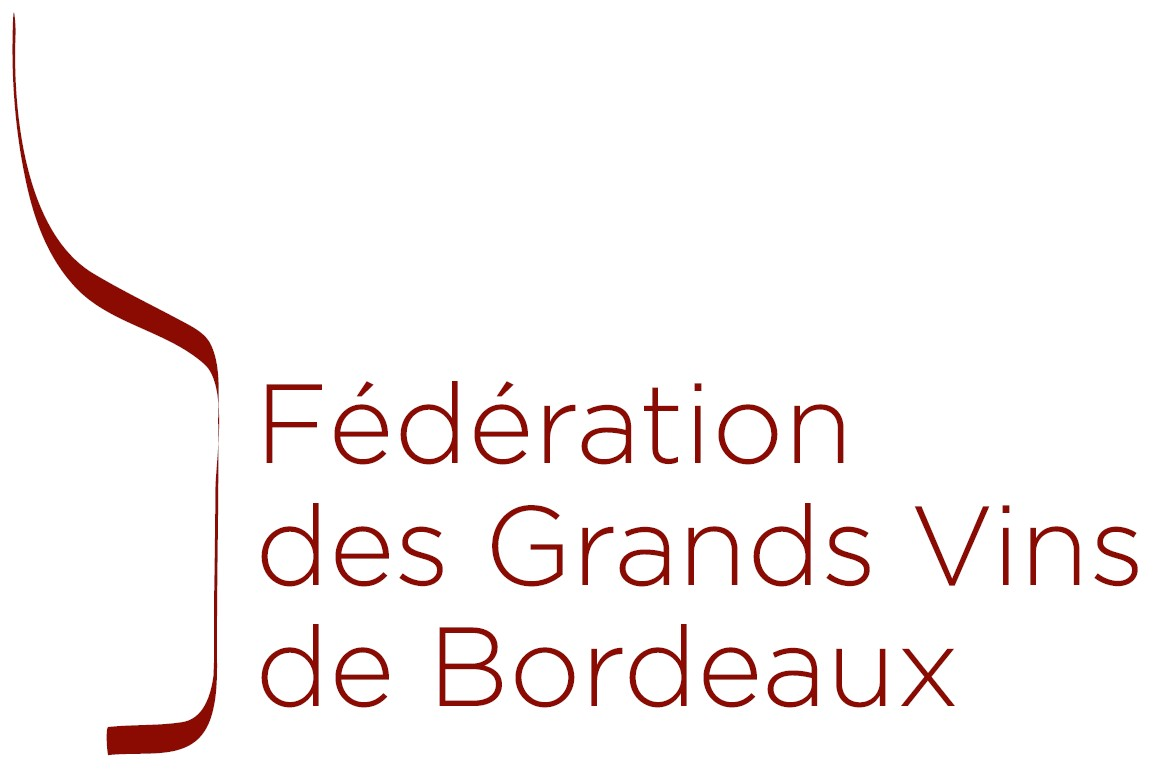 